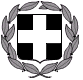      ΣΧΕΔΙΟΕΛΛΗΝΙΚΗ ΔΗΜΟΚΡΑΤΙΑΥΠΟΥΡΓΕΙΟ ΠΑΙΔΕΙΑΣ  ΚΑΙ ΘΡΗΣΚΕΥΜΑΤΩΝΠΕΡΙΦΕΡΕΙΑΚΗ Δ/ΝΣΗ Π/ΘΜΙΑΣ & Δ/ΘΜΙΑΣ ΕΚΠ/ΣΗΣΔΥΤΙΚΗΣ ΜΑΚΕΔΟΝΙΑΣΔΙΕΥΘΥΝΣΗ ΔΕΥΤΕΡΟΒΑΘΜΙΑΣ ΕΚΠΑΙΔΕΥΣΗΣ ΦΛΩΡΙΝΑΣΣΧΟΛΕΙΟ …………...………………………………..Πράξη ……/……-…….-201Θέμα: Συμμετοχή μαθητών σε διαγωνισμούς, μαθητικά συνέδρια, ημερίδες και λοιπές εκδηλώσεις στο εσωτερικό (αναφέρετε την επιλογή σας)Σήμερα ………………….. ( τουλάχιστον 10 ημέρες πριν), ημέρα ………………… και ώρα ….. π.μ. στ…………………………. και στο Γραφείο των εκπαιδευτικών του ………………………………………………….. συνεδρίασε υπό την προεδρία του Διευθυντή κ. ......................................., ο Σύλλογος Διδασκόντων με θέμα τη συμμετοχή μαθητών σε διαγωνισμούς, μαθητικά συνέδρια, ημερίδες και λοιπές εκδηλώσεις στο εσωτερικό.Ο Σύλλογος Διδασκόντων, αφού έλαβε υπ’ όψιν του:Τα άρθρα 9, 10, 11, 12, 13, 14, 15 και 16 της Υ.Α. 33120/ ΓΔ4/ 28-02-2017 (ΦΕΚ 681/Β’/06-03-2017) &Τις υπεύθυνες δηλώσεις γονέων και κηδεμόνων με τις οποίες δίνουν τη συγκατάθεσή τους οι γονείς/κηδεμόνες ΑΠΟΦΑΣΙΖΕΙ ΟΜΟΦΩΝΑ Την πραγματοποίηση συμμετοχή μαθητών ως εξής:Προορισμός :Ημερομηνία και ώρα αναχώρησης: Ημερομηνία και ώρα επιστροφής:Μεταφορικό μέσο :Σύνολο ημερών επίσκεψης :Είδος και τίτλος διαγωνισμού/μαθητικού συνεδρίου/ημερίδας/εκδηλώσεων:Αριθμός μετακινούμενων μαθητών:                                                                            (και ολογράφως)Αρχηγός αποστολής:  			 (μόνιμος εκπαιδευτικός)Αναπληρωτής αρχηγός: 			 (μόνιμος εκπαιδευτικός)Συνοδοί (1/25 μαθητές ): 1. ………………, κλάδος ... 2. ………………, κλάδος ... 3. ……………, κλάδος …Αναπληρωτές συνοδοί: 1. ………………, κλάδος ... 2. ………………, κλάδος … 3. ………………, κλάδος … (Προσοχή ισάριθμοι με τους τακτικούς, πλην αναπληρωτών μειωμένου ωραρίου και ωρομισθίων)Αιτιολόγηση του σκοπού και της επιλογής του τόπου προορισμού: ……………………………………………………..Περιγράψτε παρακάτω το αναλυτικό πρόγραμμα της επίσκεψης (συμμετοχής): ………………………………………………………………………………………………………………………………………………………….Οι μαθητές του προγράμματος που θα μετακινηθούν είναι οι εξής: …………………………………………………………………………………………………………………………………………………….…….Για αυτό συντάχθηκε η πράξη αυτή και  υπογράφεται.      Ο Διευθυντής						                                          Οι καθηγητές	Τ.Υ.									   Τ.Υ.           Ακριβές  αντίγραφο                                                                                         ___________________, …./…../201